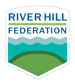 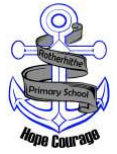 Learning Project WEEK 7- AnimalsLearning Project WEEK 7- AnimalsYear 5: Mayflower & Cutty SarkYear 5: Mayflower & Cutty SarkWeekly Maths Tasks (Aim to do 1 per day)Weekly Reading Tasks (Aim to do 1 per day)White Rose Maths lesson Watch the tutorial and complete the worksheet. One lesson per day.  https://whiterosemaths.com/homelearning/Working on Numbots Working on Times Table Rock Stars Your child will have an individual login to access this. Numbots and Times Table Rock Stars use the same login. If you don’t have a login, click here ● Show everything they know about fractions on a piece of paper. This could be pictures, diagrams, explanations, methods etc. Get them to be as creative as they want to be. ● Go onto TopMarks and play some Maths gameshttps://www.topmarks.co.uk/maths-games/7-11-years● Play on Hit the Button - focus on times tables, division facts and squared numbers.Reading a variety of books at home. Your child could share a book everyday. This can be reading a book aloud everyday or sharing a book with an adult. Read the journalistic report Astronauts Return to Earth After Horrific Explosion Answer the related comprehension questions.Read the non-fiction text Solar System. Answer the related comprehension questions.Listen to a story read: https://www.storylineonline.net/ Watch Newsround and find out what is happening in the world. What did you find out? Is there anything you need help understanding?Weekly SPAG Tasks (Aim to do 1 per day)Weekly Writing Tasks (Aim to do 1 per day)Answer the questions on the grammar and punctuation worksheets (located on the home learning page) http://rotherhitheprimary.co.uk/home-learning-resources/Log into Espresso to access SPAG related games and Username: student21443Password: rps685Go to the British Council LearnEnglish page to Common Exception Word Games https://learnenglishkids.britishcouncil.org/Practice spellings on https://spellingframe.co.uk/● Write a diary entry/newspaper reportsummarising the events from the day/week. ● Your child can write a formal letter to West Midlands Safari Park persuading them to close the park. They must justify their opinions with factual information.  ● Choose an animal of their choice and think about how it moves, what sounds it makes and the environment that it lives in. Your child can then write a poem based around these ideas. They can repeat this activity for different animals.  ● Your child now has an in-depth story plan. They can begin to write their story considering the devices needed for their genre. How will the dialogue convey their character and advance the action?  ● Animal’s hearts should be cut up for science experiments. ​ Do you agree/disagree? Ask your child to write a discussion about this statement.  Learning Project - to be done throughout the weekLearning Project - to be done throughout the weekThe project this week aims to provide opportunities for your child to learn more about key animals they are interested in. Learning may focus on exploring the physical aspects of an animal, their habitat, categorising animals etc.  ● Animals and their Environment- ​Your child can describe how animals such as Emperor Penguins, chimpanzees and orcas have adapted to suit their environment. They can do this by writing a short summary after carrying out some research. After this, ask them to design a new wondrous animal that has evolved to suit its environment considering the environmental changes it has had to face over recent years. ● Where Animals Originate From - ​Ask your child to locate on a world map where different animals originate from and research why they live in these environments. Things for them to consider when researching why they originally lived in these countries are: ○ Food sources ○ Climate  ○ Weather  ○ Terrain After doing this, ask them to think about how the animals they have selected have adapted so that they are able to live in the UK. Present your findings as a poster or in a PowerPoint presentation if they have access to a PC.   ● Life Cycles -​ Ask your child to research a mammal, an insect, an amphibian, a reptile and a bird. They can then choose one and draw the life cycle of an animal and label the diagram accordingly. How does the life cycle of the chosen animal differ to a human life cycle?  ● Animal Prints​- Using a variety of media (this could be materials from around the house such as cloth, newspapers or magazines, felt, etc.), ask your child to create animal prints for a mammal, an insect, an amphibian, a reptile and a bird of their choice. After, they can create a collage of the animal prints they have made. They could always use a pencil or pen to sketch the animal prints!  ● The Life of Darwin- ​Who was Charles Darwin? Ask your child to research the scientist’s theory on evolution. Where are the Galapagos Islands? What species did and do still live there? What makes these animals unique and extraordinary? Write a biography about the life of Charles Darwin.The project this week aims to provide opportunities for your child to learn more about key animals they are interested in. Learning may focus on exploring the physical aspects of an animal, their habitat, categorising animals etc.  ● Animals and their Environment- ​Your child can describe how animals such as Emperor Penguins, chimpanzees and orcas have adapted to suit their environment. They can do this by writing a short summary after carrying out some research. After this, ask them to design a new wondrous animal that has evolved to suit its environment considering the environmental changes it has had to face over recent years. ● Where Animals Originate From - ​Ask your child to locate on a world map where different animals originate from and research why they live in these environments. Things for them to consider when researching why they originally lived in these countries are: ○ Food sources ○ Climate  ○ Weather  ○ Terrain After doing this, ask them to think about how the animals they have selected have adapted so that they are able to live in the UK. Present your findings as a poster or in a PowerPoint presentation if they have access to a PC.   ● Life Cycles -​ Ask your child to research a mammal, an insect, an amphibian, a reptile and a bird. They can then choose one and draw the life cycle of an animal and label the diagram accordingly. How does the life cycle of the chosen animal differ to a human life cycle?  ● Animal Prints​- Using a variety of media (this could be materials from around the house such as cloth, newspapers or magazines, felt, etc.), ask your child to create animal prints for a mammal, an insect, an amphibian, a reptile and a bird of their choice. After, they can create a collage of the animal prints they have made. They could always use a pencil or pen to sketch the animal prints!  ● The Life of Darwin- ​Who was Charles Darwin? Ask your child to research the scientist’s theory on evolution. Where are the Galapagos Islands? What species did and do still live there? What makes these animals unique and extraordinary? Write a biography about the life of Charles Darwin.Additional learning resources parents may wish to engage withAdditional learning resources parents may wish to engage withClassroom Secrets Learning Packs - These packs are split into different year groups and include activities linked to reading, writing, maths and practical ideas you can do around the home. Twinkl - to access these resources click on the link and sign up using your own email address and creating your own password. Use the offer code UKTWINKLHELPS. Headteacherchat - This is a blog that has links to various learning platforms. Lots of these are free to access. Classroom Secrets Learning Packs - These packs are split into different year groups and include activities linked to reading, writing, maths and practical ideas you can do around the home. Twinkl - to access these resources click on the link and sign up using your own email address and creating your own password. Use the offer code UKTWINKLHELPS. Headteacherchat - This is a blog that has links to various learning platforms. Lots of these are free to access. #TheLearningProjects#TheLearningProjects